Leading University, Sylhet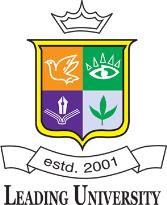 Department of Electrical & Electronic EngineeringSemester Final Examination Routine, Summer- 2015Evening Shift Exam Time: 07:00 pm – 09:00 pmDay3DE3DE5DE5DE6DE7DE8DE9DE13/09/2015(Sunday)MATH-1111, KJH, 710MATH-1111, KJH, 710EEE-4011, MKD, 710EEE-4011, MKD, 71015/09/2015(Tuesday)EEE-1317, RKD, 710EEE-1317, RKD, 710EEE-1317, RKD, 710EEE-1317, RKD, 710EEE-4113, MZL, 710EEE-4113, MZL, 71017/09/2015(Thursday)MATH-1315, MRI, 710MATH-1315, MRI, 710MATH-1315, MRI, 710EEE-4115, MRI, 710EEE-4115, MRI, 710EEE-4115, MRI, 710ECE-4117,IFA, 710ECE-4117,IFA, 71019/09/2015(Saturday)EEE-3113, ASI, 710EEE-3113, ASI, 710EEE-3113, ASI, 710EEE-3113, ASI, 710EEE-3113, ASI, 710CSE-3370, MAK, 710CSE-3370, MAK, 71021/09/2015(Monday)ENG-1315, AUT, 710EEE-3217, RKD, 710EEE-3217, RKD, 710EEE-3217, RKD, 710EEE-3217, RKD, 710ECE-4221, RKD, 710ECE-4221, RKD, 710